Names: ______________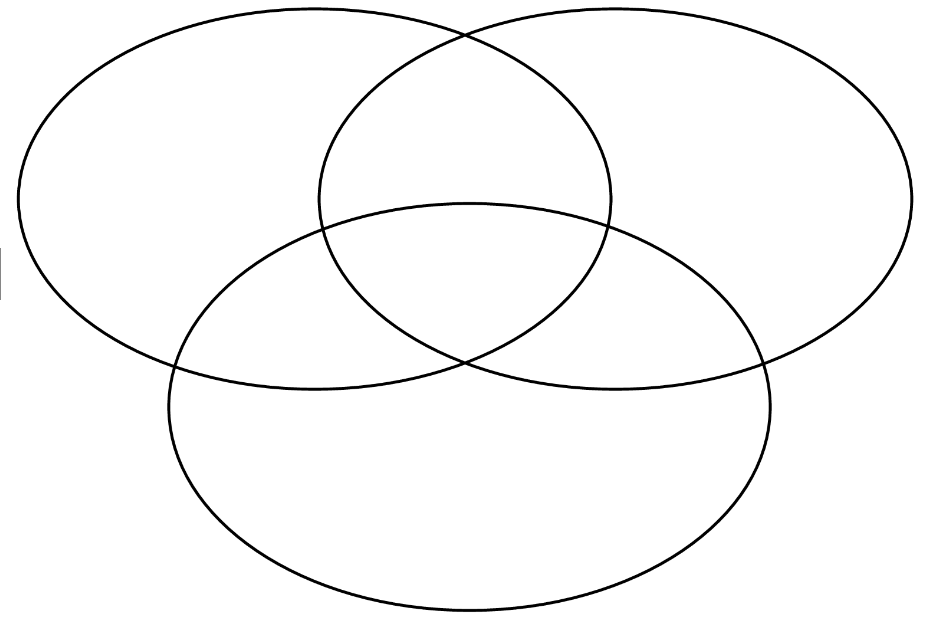 ABCDEFGHIJKLMNOPQRSTUVWXYZ